ПРЕДВАРИТЕЛЬНАЯ ПРОГРАММАV Междисциплинарная научно-практическая конференция«Книжные памятники в аспекте сохранности»19-21 октября 2021г.ПРЕДВАРИТЕЛЬНАЯ ПРОГРАММАV Междисциплинарная научно-практическая конференция«Книжные памятники в аспекте сохранности»19-21 октября 2021г.19 октября 2021 г., вторник19 октября 2021 г., вторник09.30-10.00Регистрация10.00-10.15Открытие конференции10.15-11.30Пленарное заседание11.30-11.45Кофе-пауза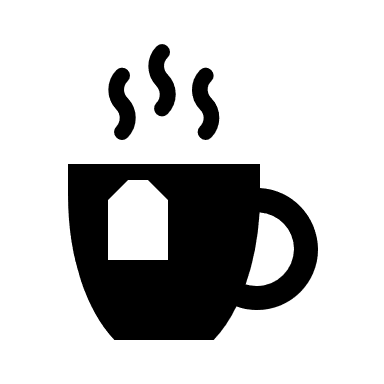 11.45-13.30Тема заседания: консервация и реставрация документов13.30-14.30Обед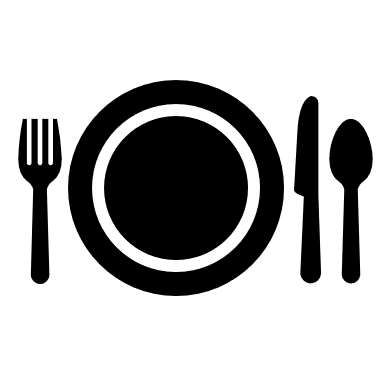 14.30-16.00Тема заседания: консервация и реставрация документов16.00-16.15Кофе-пауза16.15-18.00Тема заседания: консервация и реставрация документов14.30-18.00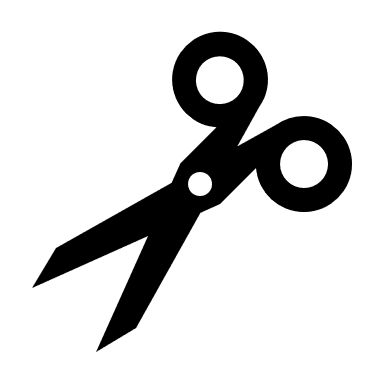 Методический практикум «Изготовление универсального консервационного футляра» (параллельное мероприятие, требуется предварительная регистрация по ссылке)Ведущий: Любовь Ивановна Крякина, ведущий художник-реставратор, Институт восточных рукописей Российской Академии наук, г. Санкт-Петербург20 октября 2021 г., среда20 октября 2021 г., среда09.30-09.45Регистрация09.45-11.30Тема заседания: формирование и сохранение культурного наследия11.30-11.45Кофе-пауза11.45-13.30Тема заседания: редкая книга как объект изучения и описания13.30-14.30Обед14.30-16.00Тема заседания: консервация и реставрация документов16.00-16.15Кофе-пауза16.15-18.00Тема заседания: консервация и реставрация документов14.30-18.00Методический практикум «Изготовление универсального консервационного футляра» (параллельное мероприятие, требуется предварительная регистрация по ссылке)Ведущий: Любовь Ивановна Крякина, ведущий художник-реставратор, Институт восточных рукописей Российской Академии наук, г. Санкт-ПетербургТребуется предварительная регистрация14.30-18.00Методический практикум «Книга в миниатюре» (параллельное мероприятие, требуется предварительная регистрация)Ведущий: Татьяна Владимировна Шапкина, заведующий Региональным центром консервации библиотечных фондов, Челябинская областная универсальная научная библиотека, г. ЧелябинскТребуется предварительная регистрация по ссылке21 октября 2021 г., четверг21 октября 2021 г., четверг09.30-09.45Регистрация09.45-11.30Тема заседания: консервация и реставрация документов11.30-11.45Кофе-пауза11.45-13.30Тема заседания: консервация и реставрация документов13.30-14.30Обед14.30-16.00Тема заседания: консервация и реставрация документов14.00-16.00Вебинар «Цифровая сохранность» (параллельное мероприятие)16.00-17.00Закрытие конференции. Подведение итогов22 октября 2021 г., пятница22 октября 2021 г., пятницаМетодико-практический семинар «Оформление аттестационной документации»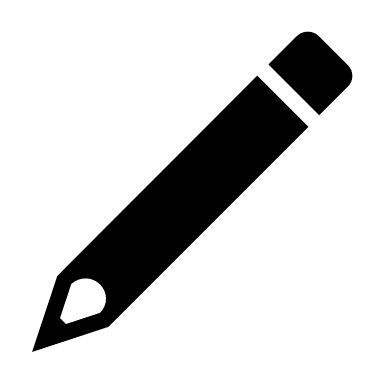 Семинар-тренинг для соискателей по аттестации в области сохранения объектов культурного наследия по направлению художник-реставратор переплетов, архивных и библиотечных документов.Ведущий: Евгения Владимировна Мымрина, художник-реставратор произведений графики и книг высшей категории, член аттестационной комиссии МК РФ секции архивных, библиотечных материалов и произведений графикиАссистент: Евгения Николаевна Вивденкова, художник-реставратор, Центр консервации и реставрации документов, Библиотека иностранной литературыКоличество участников ограниченоТребуется предварительная регистрация по ссылкеМетодико-практический семинар «Оформление аттестационной документации»Семинар-тренинг для соискателей по аттестации в области сохранения объектов культурного наследия по направлению художник-реставратор переплетов, архивных и библиотечных документов.Ведущий: Евгения Владимировна Мымрина, художник-реставратор произведений графики и книг высшей категории, член аттестационной комиссии МК РФ секции архивных, библиотечных материалов и произведений графикиАссистент: Евгения Николаевна Вивденкова, художник-реставратор, Центр консервации и реставрации документов, Библиотека иностранной литературыКоличество участников ограниченоТребуется предварительная регистрация по ссылке10.00- 14.00Теоретические занятия13.00-14.00Обед14.00-16.00Практикум16.00-16.30Дискуссия